REQUERIMENTO N.º 1811/2018Solicita informações sobre manutenção na Rodovia dos Andradas. Nobre Presidente,Senhores Vereadores, 					Considerando a importância do acesso e o fluxo de veículos que transitam na Rodovia dos Andradas, ligação importante com a cidade de Vinhedo; 					Considerando a falta de manutenção no local, com inúmeras reclamações de motoristas e munícipes em geral, inclusive com crateras enormes até mesmo no acostamento, o que deixa os motoristas mais vulneráveis;				O vereador MAURO DE SOUSA PENIDO, no uso de suas atribuições legais, requer nos termos regimentais e após a aprovação em Plenário, seja encaminhado ao Excelentíssimo Senhor Prefeito Municipal o seguinte pedido de informações:Qual o planejamento da Administração Municipal para a recuperação destes pontos da Rodovia dos Andradas;Qual o planejamento da Administração Municipal para a recuperação da sinalização de solo e placas da Rodovia dos Andradas?A ciclovia implantada nesta Rodovia ainda está viável?Se sim, quais as providências para a sinalização e recuperação desta?JUSTIFICATIVA:			O vereador busca informações com a finalidade de exercer suas atividades fiscalizatórias sobre os atos do Poder Executivo. Valinhos, 21 de Setembro de 2018.MAURO DE SOUSA PENIDO       VereadorFotos em anexo.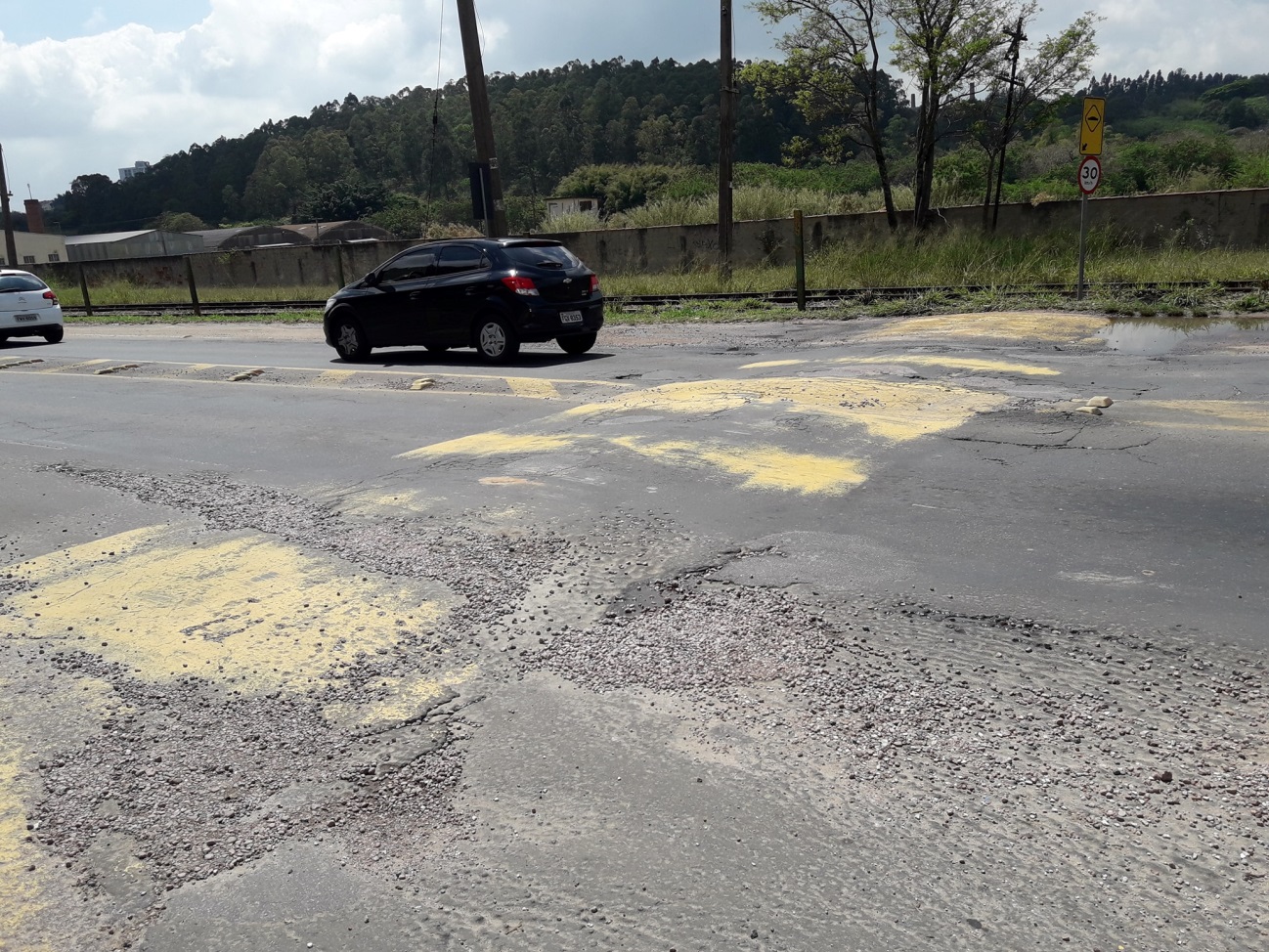 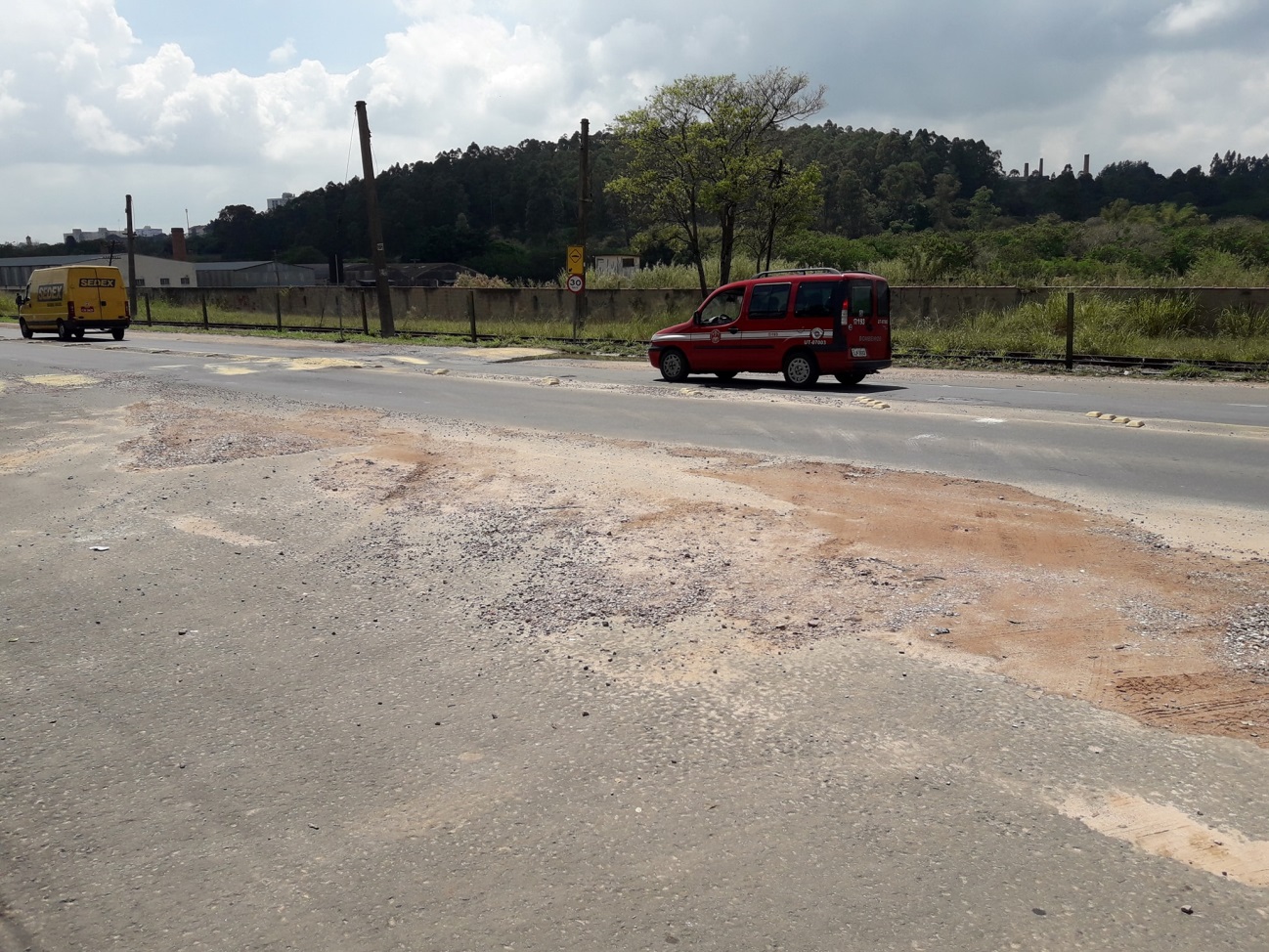 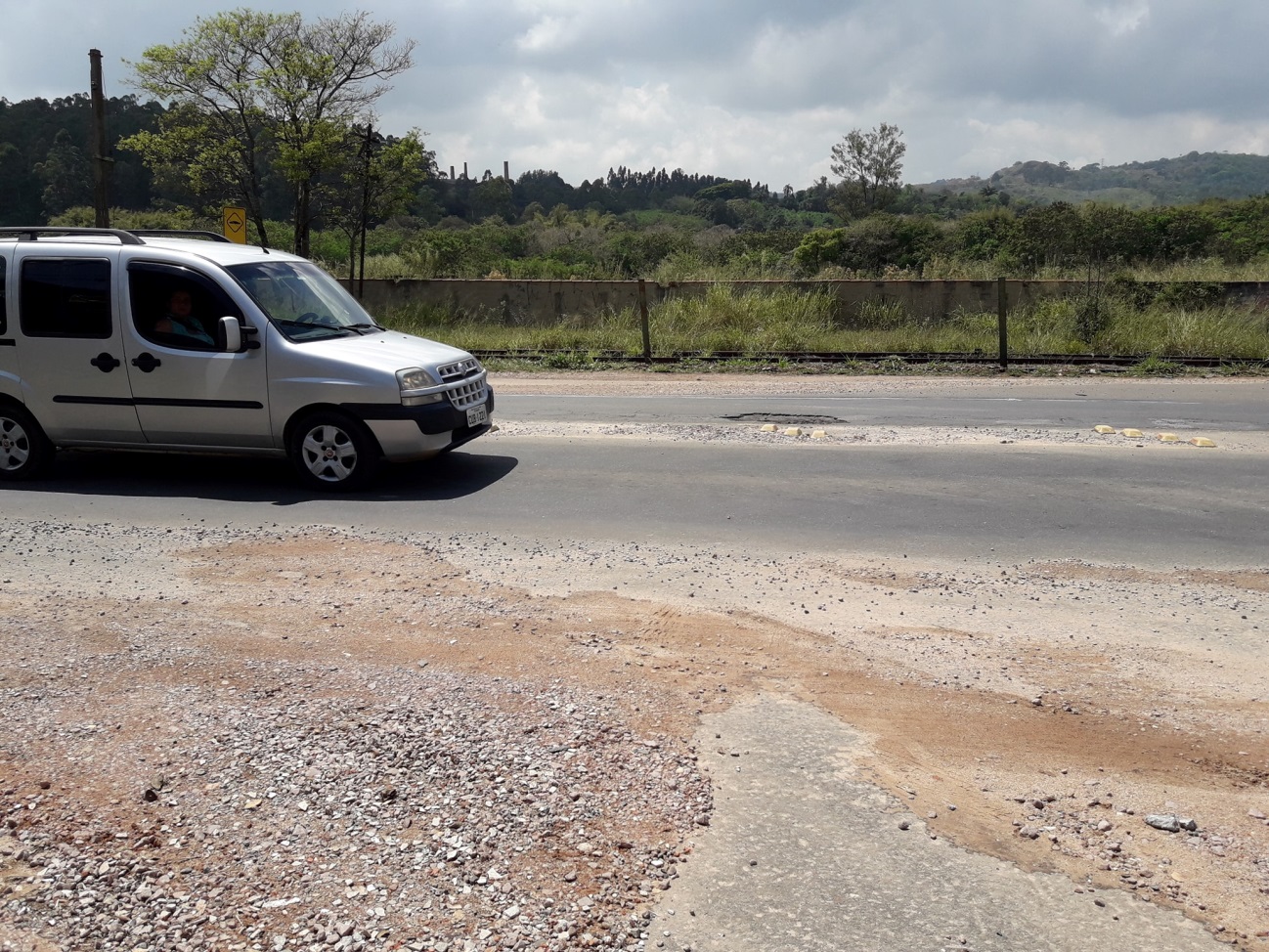 